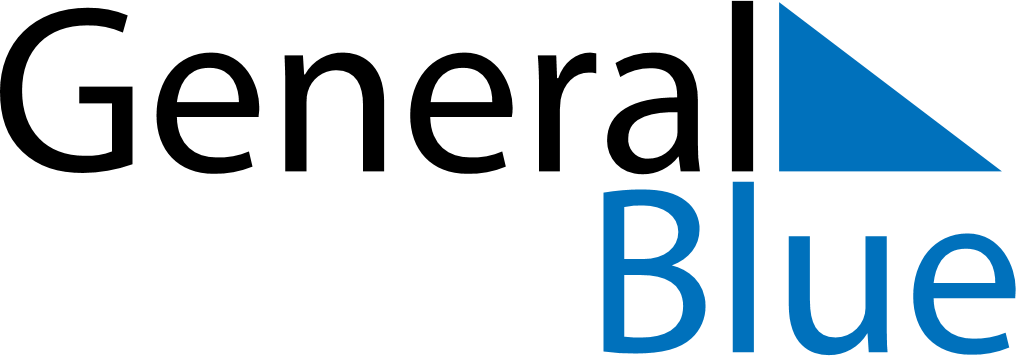 Weekly CalendarMarch 9, 2025 - March 15, 2025Weekly CalendarMarch 9, 2025 - March 15, 2025SundayMar 09SundayMar 09MondayMar 10TuesdayMar 11TuesdayMar 11WednesdayMar 12ThursdayMar 13ThursdayMar 13FridayMar 14SaturdayMar 15SaturdayMar 15My Notes